Behavioral Healthcare Services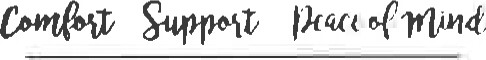 201 Adams St. Fairmont WV 26301304-534-8582 • Toll Free 833-534-8582 Fax 304-534-8791 www.so]acebchavioralscrviccs.comClient Registration FormProvider/Therapist/Counselor/Coach: Yolanda Hunter, APRNPatient Demographic InformationResponsible Party is the person who will be paying the per-session fee for services (leave blank if same as patient)Behavioral Healthcare Services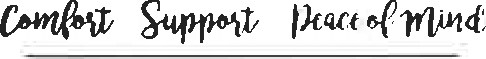 201 Adams St. Fairmont WV 26301304-534-8582 • Toll Free 833-534-8582 Fax 304-534-8791 www.solacebchavioralserviccs.comInsurance Information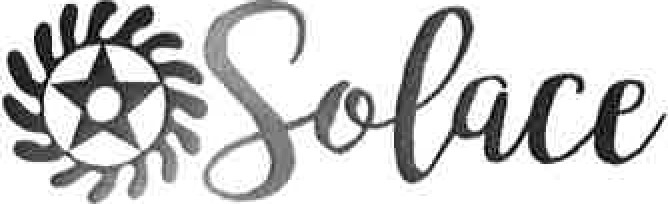 Incomplete forms may cause a delay in scheduling client for initial intake. Thank you for referring your client to Solace Behavioral Healthcare Services, LLC.Signature/Credentials:Date:	Please fax to 304-534-8791 or may email to Solacebehav@gmail.comPatient Name:Social Security# (last 4 digits):Street Address:Date of Birth:City, State, Zip Code:Home Phone:Gender:Work Phone:Email Address:Mobile Phone:Primary Physician:Psychiatrist (if any):Emergency Contact Person:Emergency Contact Phone:How did you hear about us?Marital Status:Responsible Party:Home Phone:Street Address:Work Phone:City, State, Zip Code:Mobile Phone:Relationship to Patient:Responsible Party last 4 digits SSN:Primary Insurance:Policy Holder Name:Company Address:Policy Holder Date of Birth:City, State, Zip Code:Identification Number:Company Phone:Policy/Group Number:Employer:Policy Holder SSN:Secondary Insurance:Policy Holder Name:Company Address:Policy Holder Date of Birth:City, State, Zip Code:Identification Number:Company Phone:Policy/Group Number:Employer:Policy Holder SSN:Reason for referral:Reason for referral: